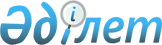 О признании утратившими силу некоторых решений маслихата района Шал акына Северо-Казахстанской областиРешение маслихата района Шал акына Северо-Казахстанской области от 17 июня 2020 года № 49/7. Зарегистрировано Департаментом юстиции Северо-Казахстанской области 23 июня 2020 года № 6380
      В соответствии со статьей 7 Закона Республики Казахстан от 23 января 2001 года "О местном государственном управлении и самоуправлении в Республике Казахстан", статьей 27 Закона Республики Казахстан от 6 апреля 2016 года "О правовых актах", маслихат района Шал акына Северо-Казахстанской области РЕШИЛ:
      1. Признать утратившими силу:
      1) решение маслихата района Шал акына Северо-Казахстанской области "О дополнительном регламентировании порядка проведения собраний, митингов, шествий, пикетов и демонстраций по району Шал акына Северо-Казахстанской области" от 26 апреля 2016 года № 3/5 (опубликовано 19 мая 2016 года в информационно-правовой системе нормативных правовых актов Республики Казахстан "Әділет", зарегистрировано в Реестре государственной регистрации нормативных правовых актов под № 3745);
      2) решение маслихата района Шал акына Северо-Казахстанской области "О внесении изменения в решение маслихата района Шал акына Северо-Казахстанской области от 26 апреля 2016 года № 3/5 "О дополнительном регламентировании порядка проведения собраний, митингов, шествий, пикетов и демонстраций по району Шал акына Северо-Казахстанской области"" от 10 сентября 2019 года № 40/6 (опубликовано 19 сентября 2019 года в Эталонном контрольном банке нормативных правовых актов Республики Казахстан в электронном виде, зарегистрировано в Реестре государственной регистрации нормативных правовых актов под № 5559).
      2. Настоящее решение вводится в действие со дня его первого официального опубликования.
					© 2012. РГП на ПХВ «Институт законодательства и правовой информации Республики Казахстан» Министерства юстиции Республики Казахстан
				
      Председатель сессии 
маслихата района Шал акына 
Северо-Казахстанской области 

А.Жолдыбаев

      Секретарь маслихата 
района Шал акына 
Северо-Казахстанской области 

О.Амрин
